00	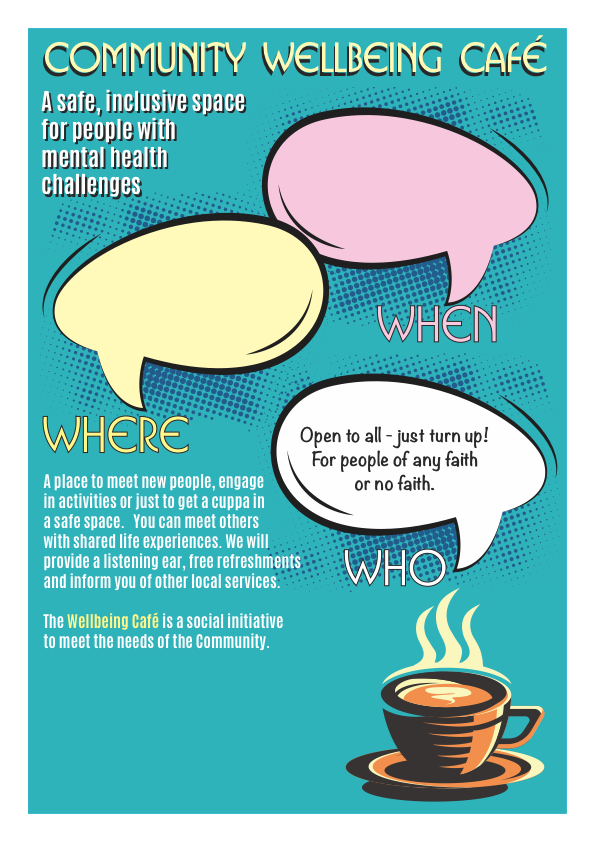 